Patent Cooperation Treaty (PCT)Working GroupEighth SessionGeneva, May 26 to 29, 2015Coordination of Technical Assistance Under the PCTDocument prepared by the International BureauPCT Technical Assistance ActivitiesAt its fifth session in 2012, the Working Group agreed that reports on technical assistance projects relating to the PCT should be included as a regular agenda item for future sessions of the Working Group (see paragraph 20 of document PCT/WG/5/21).The International Bureau submitted to the Working Group, at both its sixth and seventh sessions, a working document containing information on PCT-related technical assistance activities for developing countries that have a direct bearing on the use of the PCT, as well as the work plan covering such activities planned to be carried out in the remainder of the respective year (documents PCT/WG/6/11 and PCT/WG/7/14).  These documents further contained information on PCT-related technical assistance activities carried out under the supervision of other WIPO bodies.The present document provides information on PCT technical assistance activities undertaken by the International Bureau in 2014 and thus far in 2015, as well as the work plan covering such activities planned to be carried out in the remainder of 2015, both with regard to technical assistance activities that have a direct bearing on the use of the PCT by developing countries, and with regard to those technical assistance activities related to the PCT that are carried out under the supervision of other WIPO bodies.Technical Assistance Activities That Have a Direct Bearing on the Use of the PCT by Developing CountriesInformation on technical assistance activities which have a direct bearing on the use of the PCT by developing countries is set out in the Annexes to this document;  all technical assistance activities have been included if at least one of the beneficiary countries is among the States eligible for PCT fee reductions in accordance with item 5 of the PCT Schedule of Fees, as will enter into force on July 1, 2015.  Annex I contains a comprehensive list of all such technical assistance activities undertaken in 2014.  Annex II contains a list of all such activities that have been performed thus far in 2015 and also shows the work plan covering the remainder of 2015.  For further background on the planning and delivery of this technical assistance, see paragraphs 5 to 11 of document PCT/WG/6/11.PCT-Related Technical Assistance Activities Carried Out Under the Supervision of Other WIPO BodiesAs explained in paragraphs 12 and 13 of document PCT/WG/6/11, many technical assistance activities relating to developing the patent systems of developing countries as envisaged by PCT Article 51 that extend beyond activities which have a direct bearing on the use of the PCT by developing countries are carried out under the supervision of other (non-PCT) WIPO bodies, notably the Committee on Development and Intellectual Property (CDIP), the Committee on WIPO Standards (CWS) and the WIPO General Assembly.While a detailed listing of all such activities and projects would go beyond the scope of the present document, the following paragraphs provide some examples of such activities and projects.  Further detail on those projects reported to the Working Group in 2013 and 2014 can be found in paragraph 13 of document PCT/WG/6/11 and paragraph 7 of document PCT/WG/7/14.(a)	The Development Agenda project DA_08_02 “Specialized Databases’ Access and Support – Phase II” under the supervision of the CDIP was included in the reports to the Working Group in 2013 and 2014.  The fourteenth session of the CDIP in November 2014 considered a completion report on the project (see Annex VII to document CDIP/14/2) and an external evaluation report (document CDIP/14/5).  This project aimed to stimulate innovation and economic growth by facilitating access to technology information in least developed and developing countries through the establishment and development of Technology and Innovation Support Centers (TISCs).  The principal objective of Phase II of the project was to ensure long-term sustainability of TISCs and their ability to provide appropriate, high-quality technology and innovation support services, which included enhancing the usage and further developing access to specialized patent and non-patent databases through the Access to Specialized Patent Information (ASPI) and Access to Research for Development and Innovation (ARDI) Programs.  From January 1, 2014, this project has been mainstreamed within the regular activities of WIPO covered by Program 14 “Services for Access to Information and Knowledge” in the Global Infrastructure Sector.(b)	Development Agenda project DA_19_30_31_02 “Developing Tools to Patent Information – Phase II” under the supervision of the CDIP was included in the report to the Working Group in 2014.  The fourteenth session of the CDIP in November 2014 considered a completion report on the project (see Annex XI to document CDIP/14/2) and an external evaluation report (document CDIP/14/6).  The project aimed to improve access to technologies disclosed in patent publications and better knowledge of patenting trends and innovation patterns in specific areas of technology by preparing patent landscape reports (PLRs), as well as capacity building of best practices and patent search methodologies in these areas.  From January 1, 2014, this project has been mainstreamed within the regular activities of WIPO covered by Program 14 “Services for Access to Information and Knowledge” in the Global Infrastructure Sector. (c)	Technical assistance activities aimed at developing and strengthening national and regional IP institutions through the provision of modernization services, carried out under Program 15 (“Business Solutions for IP Offices”) under the responsibility of the Global Infrastructure Sector, were reported to the Working Group in 2013 and 2014.  This program provides business systems for Offices and national/regional institutions in developing and least developed countries to enable them to participate effectively in the global IP system.  Further information is available on the web site of WIPO’s technical assistance program for IP Offices at http://www.wipo.int/global_ip/en/activities/technicalassistance/index.html.(d)	Technical assistance activities aimed at facilitating greater access to patent information for IP Offices in developing countries carried out under Program 14 (“Services for Access to Information and Knowledge”) were reported to the Working Group in 2013 and 2014.  The PATENTSCOPE database now contains 43 million patent documents including 2.5 million published PCT applications, covering collections from 39 national/regional Offices with the addition of the national collections of Germany and Portugal and the regional collection of the Eurasian Patent Organization in 2014.  Access to the database is now provided via a secure http protocol https to ensure a strong encryption of patent search and translation services, and machine translation possibilities were extended in March 2015 to allow users to choose between three different online translation tools, thereby extending the language possibilities.  Furthermore, the documents tab for international applications was updated in February 2015 to include a new section:  “Search and Examination-Related Documents”, which brings together search and examination-related documents to help users interested in assessing the likely patentability of the claimed invention.(e)	Technical assistance activities aimed at facilitating the filing of communications in electronic form in developing and least developed countries and countries in transition, reflecting item 4 of the Agreed Statements by the Diplomatic Conference for the Adoption of the PLT, were reported to the Working Group in 2013 and 2014.  An update on these activities was last considered by the WIPO General Assembly in 2013 (see document WO/GA/43/15) and will be presented to its next ordinary session in October 2015.More general information on technical assistance activities undertaken by WIPO for least developed countries, developing countries and countries in transition can be found on the WIPO Intellectual Property Technical Assistance Database (IP-TAD) at www.wipo.int/tad/en.  Many of the activities in the Technical Assistance Database and the Manual are aimed at assisting countries in developing their patent systems.The Functioning of the PCT in Terms of Organizing Technical Assistance for Developing CountriesAt its seventh session, the International Bureau provided the Working Group with an update on the discussions of the “External Review of WIPO Technical Assistance in the Area of Cooperation for Development” (CDIP/8/INF/1) (the “External Review”) and related documents by the Committee on Development and Intellectual Property (CDIP) (see paragraphs 9 to 11 of document PCT/WG/7/14 and paragraph 103 of the Report of the session, document PCT/WG/7/30).  The discussions of this subject are summarized in paragraphs 36 and 37 of the Summary by the Chair, document PCT/WG/7/29, as follows:“36.	Several delegations welcomed the report by the International Bureau on the technical assistance projects and stated that the information in the document showed that PCT related technical assistance programs formed an essential element of broader WIPO technical assistance activities to extend and enhance the PCT system.  These delegations expressed the view that specific PCT-related technical assistance should not be separated from other technical assistance provided by WIPO in order to consider and deliver technical assistance in an efficient manner and avoid duplication and overlapping of programs.  Discussions in the Working Group on how to proceed with regard to the technical assistance related parts of the PCT Roadmap recommendations should therefore continue to await the outcome of discussions of the External Review and related documents in the CDIP, as had been agreed at the fifth session of the Working Group.“37.	Several other delegations expressed the view that the Working Group should begin discussions on technical assistance under the PCT Roadmap recommendations.  These delegations believed that the Working Group had a narrow focus to discuss PCT specific technical assistance to enable developing countries to benefit from the PCT system, whereas the remit of technical assistance discussions in the CDIP was broader.  PCT specific technical assistance could therefore be considered separately from the broader issues in the CDIP.  These delegations also pointed to the lack of progress of discussions of the External Review in the CDIP which could lead to indefinite postponement of the Working Group examining the issue of how PCT related technical assistance could be improved to enhance capacity building in developing countries, such as through long term training of patent examiners.”The CDIP continued its discussions of the External Review at its fourteenth and fifteenth sessions, held in Geneva from November 10 to 14, 2014 and from April 20 to 24, 2015, respectively.  Full details of the discussions at the fourteenth session can be found in paragraphs 218 to 228 the draft Report (document CDIP/14/13 Prov.).  The outcome of the discussions at the fifteenth session is summarized in paragraph 12 of the Summary by the Chair of the session, as follows:“12.	The Committee discussed the External Review of WIPO Technical Assistance in the Area of Cooperation for Development (documents CDIP/8/INF/1, CDIP/9/14, CDIP/9/15, CDIP/9/16, and CDIP/11/4).  The Committee requested the Secretariat to update the Management Response contained in document CDIP/9/14 and decided to continue discussion on the above mentioned subject on the basis of the points contained in the proposal made by the Delegation of Spain, any other proposals made by Member States and the updated version of the Management Response.”The Working Group is invited to take note of the contents of the present document.[Annexes follow] Technical Assistance Activities that have a direct bearing on the PCT
(carried out in 2014)This Annex contains a comprehensive list of all technical assistance activities that have a direct bearing on the use of the PCT by developing countries undertaken in 2014, categorized according to the contents of the technical assistance activity undertaken, as follows:General Patent Related Information (denoted “A” in the tables).  Activity involving provision of information on patent protection and the international patent system in general covers events where talks are delivered on aspects of the patent system not exclusively concerning the PCT.  This may include introductory material on the patent system like how to apply for patent, the main legal requirements for an invention to be patentable, the benefits of patent protection, and possible alternatives such as utility models and safeguarding confidential business information as a trade secret.  Other subjects include national patent and regional patent systems, the importance and role of patent information including initiatives to facilitate access to technical information, and more detailed subjects like patent drafting.  In some events, information is included on the strategic protection of inventions and the role of patents in technology transfer delivered together with speakers from other organizations who can offer insight into local issues of concern to recipients.Detailed PCT Related Information (denoted “B” in the tables).  Detailed PCT seminars provide comprehensive coverage of the PCT.  In terms of formal requirements and the processing by the receiving Office, subjects covered include the elements required in an international patent application, the different filing methods available, the fees payable during the application process, making priority claims, correction of defects, rectification of obvious mistakes, recording of changes, and withdrawals.  The role and functions of the International Bureau and of the International Searching and Preliminary Examining Authorities are other key parts of a PCT seminar.  This covers international publication of the application, establishment of the international search report and international preliminary report on patentability, and options such as supplementary international search, amendments under Article 19 and the international preliminary examination procedure under Chapter II.  PCT seminars also discuss entry to the national phase, showing the acts performed by the International Bureau and those required by the applicant, and pointing out specific national requirements like translations and priority documents.  Furthermore, PCT seminars will often include a description of the services available through ePCT, the PATENTSCOPE database and references to further information sources on the WIPO web site.PCT Related Training of Office Officials (denoted “C” in the tables).  Assistance to officials in Offices working under the PCT will cover parts of the PCT relevant to recipient Offices, whether acting in the capacity as a receiving Office, International Searching Authority, International Preliminary Examining Authority or designated/elected Office.  For example, assistance to Offices acting as both a receiving and designated Office will deal with processing applications prior to transmission to the International Bureau and on national phase entry.  This assistance also provides the opportunity for Offices to raise specific issues with the International Bureau.ICT Related Assistance (denoted “D” in the tables).  Activity related to installation and technical assistance on use of ICT infrastructure covers the installation and training of staff on PCT IT tools and services.  This includes the PCT Automated Document Ordering System (PADOS), the PCT Electronic Data Interchange system (PCT-EDI), ePCT, PCT-SAFE for the electronic filing of applications and PCT Receiving Office Administration (PCT-ROAD).  An integral part of this assistance will involve demonstrations of the systems and practical hands-on assistance to enable users to become proficient and derive full benefit from these tools.Assistance to Countries Considering Accession to the PCT (denoted “E” in the tables).  The International Bureau provides special assistance to countries considering accession to the PCT and to new Contracting States.  This includes providing information to countries interested in becoming a member of the PCT and advising them on modifications to national law prior to their accession.  The International Bureau also provides a post-accession training program to a new Contracting State.  This involves the International Bureau visiting the country to raise awareness and explain the PCT and patent system to the legal profession, research institutions and businesses, and to provide assistance to the national Office towards full implementation of the PCT and to begin functioning as a receiving Office.  Another part of the post-accession program is for officials from new Contracting States to receive practical training at WIPO in Geneva.Assistance to International Authorities (denoted “F” in the tables).  Finally, the International Bureau provides technical assistance to States on operating as an International Search and Preliminary Examining Authority.  This includes visiting an Office considering applying to become an International Authority to explain the procedure and requirements for appointment and to indicate areas where further technical work could be undertaken prior to making a formal application.  Following appointment, technical assistance can be provided to train officials prior to commencing operations. [Annex II follows]Technical Assistance Activities that have a direct bearing on the PCT
(carried out so far in 2015/workplan for the remainder of 2015)This Annex contains a comprehensive list of all technical assistance activities that have a direct bearing on the use of the PCT by developing countries undertaken so far in 2015 and those currently planned for the remainder of 2015, categorized according to the contents of the technical assistance activity undertaken, as further explained in the introductory remarks to Annex I, above.[End of Annex II and of document] 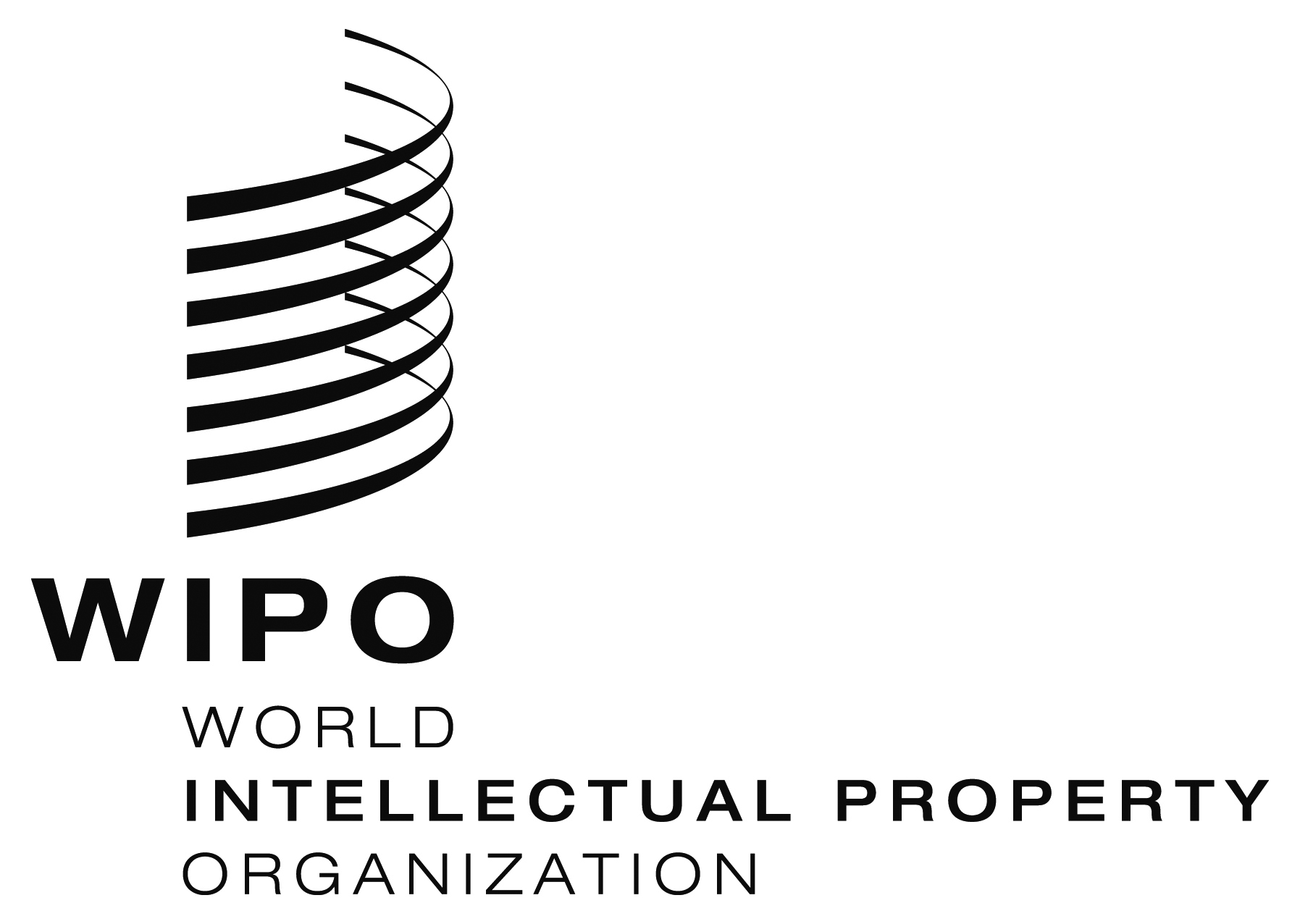 EPCT/WG/8/16  PCT/WG/8/16  PCT/WG/8/16  ORIGINAL:  EnglishORIGINAL:  EnglishORIGINAL:  EnglishDATE:  May 5, 2015DATE:  May 5, 2015DATE:  May 5, 2015DATEFUNDINGEVENTCONTENTEVENT DESCRIPTIONCO-ORGANIZER(S)LOCATIONPARTICIPANTS FROMP.TYPEP. NUMBER2014-1REGInternational MeetingABMeeting on a Manual for patent procedures for Central American countriesOEPM-IMPIDominican Republic (DO)Costa Rica (CR)
Saint Vincent (SV)
Guatemala (GT)
Honduras (HN)
Nicaragua (NI)
Panama (PA)
Dominican Republic (DO)
Mexico (MX)Office202014-2REGPCT Workshop and SeminarCMeeting on national phase entriesDIGERPIPanama (PA)
Cuba (CU)Panama (PA)
Cuba (CU)Office1502014-3REGPCT WorkshopAIP event at Moscow State University (MSU)MSURussian Federation (RU)Russian Federation (RU)Office + Users322014-4REGPCT Workshop and SeminarBPCT WorkshopLithuania (LT)Lithuania (LT)Office + Users702014-4REGInternational MeetingBCPCT Meeting on Quality Certification and Best Practices for Receiving OfficesUSPTOUnited States of America (US)Brazil (BR)
Chile (CL)
Colombia (CO)
Cuba (CU)
Dominican Republic (DO)
Mexico (MX)
Peru (PE)
Spain (ES)Office202014-5REGPCT WorkshopABSeminar on Patents and the PCT, PolokwaneCIPCSouth Africa (ZA)South Africa (ZA)Office + Users502014-5REGPCT Workshop and SeminarABTraining for Examiners in EAPOEAPORussian Federation (RU)Armenia (AM)
Azerbaijan (AZ)
Belarus (BY)
Kazakhstan (KZ)
Kyrgyzstan (KG)
Russian Federation (RU)
Tajikistan (TJ)
Turkmenistan (TM)Office102014-5REGPCT Workshop and SeminarBMission in Saudi Arabia for a Training on PCT ProceduresKACSTSaudi Arabia (SA)Saudi Arabia (SA)Office + Users3002014-5REGPCT Workshop and SeminarBPCT Advanced Seminars in Nanchang and HangzhouSIPOChina (CN)China (CN)Office + Users2402014-5REGPCT Workshop and SeminarBInvitation to provide training on the use of ePCTINPI-BRBrazil (BR)Brazil (BR)Office + Users52014-5REGPCT Workshop and SeminarEPCT Promotion to Asuncion and PCT Seminar in SantiagoDNPI/INAPIChile (CL)
Paraguay (PY)Chile (CL)
Paraguay (PY)Office + Users502014-6REGPCT Study visitABPCT Workshop at the IP Office - training on how to commence the use of PCT as an RO and all related aspects/functions, including IT requirementsASPACIran (Islamic Republic of) (IR)Iran (Islamic Republic of) (IR)Office102014-6REGPCT WorkshopABNational Workshop on the PCT and Patent DraftingMadagascar (MG)Madagascar (MG)Office + University/RI + Users262014-7FIT/AUPCT Workshop and SeminarEWorkshop to provide training on PCT - pre-accession purposesASPACSingapore (SG)Cambodia (KH)
Myanmar (MM)
Lao PDR (LA)Office32014-7FIT/AUPCT ISA/IPEA SupportFTraining on ISA/IPEA administrative proceduresIP AUAustralia (AU)Chile (CL)Office32014-7FIT/AUPCT Workshop and SeminarBCA PCT Workshop to deliver latest updates, including overview on ePCT (as requested by Office).ASPACPhilippines (PH)Philippines (PH)Office452014-8REGPCT Workshop and SeminarABWIPO Seminar and Training on the Cooperation TreatyZimbabwe (ZW)Zimbabwe (ZW)Office + Users302014-9REGPCT Workshop and SeminarBPCT Roving Seminars (Quito, Cuenca, Guayaquil)IEPIEcuador (EC)Ecuador (EC)Office + Users2702014-9REGPCT Workshop and SeminarABBrazil - Presentation on the PCT (ANPEI) 2) Presentation on the PCT on the Master Program on Management of Intellectual PropertyANPEI/OCPIBrazil (BR)
Cuba (CU)Brazil (BR)
Cuba (CU)Office552014-9REGPCT Workshop and SeminarBPCT Workshop 
Participants:  IP Office staff & users, researchers – upon invitation by Patent OfficeASPACMongolia (MN)Mongolia (MN)Office922014-10REGPCT ICT CooperationBTechnical cooperation visit to IndiaIndia (IN)India (IN)Office82014-10REGPCT Workshop and SeminarCPCT Regional Workshop on the use of the PCT in universities and research institutionsINAPIChile (CL)All PCT LAC member statesOffice + University/RI412014-10REGPCT Workshop and SeminarBPCT Workshop - Cooperation with Regional Member States Organizations and with WIPO Office in the Russian Federation activities in conjunction with ROSPATENTEAPORussian Federation (RU)Armenia (AM)
Azerbaijan (AZ)
Belarus (BY)
Kazakhstan (KZ)
Kyrgyzstan (KG)
Russian Federation (RU)
Tajikistan (TJ)
Turkmenistan (TM)Office2602014-10REGPCT Workshop and SeminarBRegional Seminar on the PCT for Lusophone African CountriesARIPOSao Tome and Principe (ST)Sao Tome and Principe (ST)
Angola (AO)
Cabo Verde (CV)
Mozambique (MZ)Office + Users252014-10REGPCT Workshop and SeminarBWIPO National Seminar on the PCTKenya (KE)Kenya (KE)Office + Users252014-10REGPCT Workshop and SeminarBPCT WorkshopBulgaria (BG)Bulgaria (BG)Office + Users452014-11REGPCT Workshop and SeminarBCAdvanced PCT Seminar organized by WIPO in Collaboration with the Hellenic Industrial Property Organization (OBI)OBIGreece (GR)Greece (GR)Office + Users352014-11REGPCT Workshop and SeminarCDPCT Training and Introduction to ePCT SystemKACSTSaudi Arabia (SA)Saudi Arabia (SA)Office162014-11REGPCT Workshop and SeminarBPCT Roving SeminarsSICColombia (CO)Colombia (CO)Office + Users1562014-11REGPCT Workshop and SeminarBMember States with Significant Number of PCT Filings and/or National Phase Entries- Roving PCT WorkshopsASPACIndia (IN)India (IN)Office + Users1442014-11REGPCT Workshop and SeminarABWIPO Seminar on Patents and the PCTPACRAZambia (ZM)
South Africa (ZA)Zambia (ZM)
South Africa (ZA)Office + Users452014-11REGPCT Study visitBTraining on PCT procedures for Officials of Cyprus Kenya, Lesotho, Malta, South Africa, ARIPO and OAPIWIPOCyprus (CY)
Kenya (KE)
Lesotho (LS)
Malta (MT)
South Africa (ZA)
ARIPO
OAPIOffice102014-11REGPCT Workshop and SeminarABCJornadas Expo Ingenio 2014, Training on ePCT at IMPIIMPIMexico (MX)Mexico (MX)Office + Users4002014-12REGPCT Workshop and SeminarABNational Workshop on the PCT and Patent DraftingARIPOZimbabwe (ZW)Zimbabwe (ZW)Office + Users402014-12REGPCT Workshop and SeminarABPresentation on the PCT in the Academy on Transfer and Commercialization for the Americas, La Paz, BCS, MexicoMexico (MX)Mexico (MX)Office + Users252014-12REGFact Finding/advisoryAITU Telecom World Event, All Arab countriesGCCQatar (QA)Qatar (QA)Office + Users30DATEFUNDINGEVENTCONTENTEVENT DESCRIPTIONCO-ORGANIZER(S)LOCATIONPARTICIPANTS FROMP.TYPEP. NUMBER2015-2REGPCT Workshop and SeminarBPCT Seminar for Staff of the Directorate General of the Industrial Property Registry (DIGERPI) DIGERPIPanama (PA)Panama (PA)Office + Users452015-2REGPCT ISA/IPEA AdvisoryFAdvisory visit to the Intellectual Property Office of the Philippines on possible ISA/IPEA appointmentIPOPHLPhilippines (PH)Philippines (PH)Office2015-3REGPCT Workshop and SeminarBPCT Seminar, San JoseIPR-CRCosta Rica (CR)Costa Rica (CR)Users562015-3REGPCT ISA/IPEA AdvisoryFDiscussions with the Visegrad Group of Offices (Czech Republic, Hungary, Poland, Slovakia) on the possible ISA/IPEA appointment of the Visegrad Patent InstitutePolish Patent OfficePoland (PL)Czech Republic (CZ)Hungary (HU)Poland (PL)Slovakia (SK)Office2015-3REG+FIT/AUPCT Workshop and SeminarBCDESub-Regional Training Event on the PCT System and ePCT, Hosted by WIPO Singapore OfficeWIPO Singapore OfficeSingapore (SG)Brunei Darussalam (BD)
Indonesia (IN)
Cambodia (KH)
Lao PDR (LP)
Malaysia (MY)
Myanmar (MN)
Philippines (PH)
Thailand (TH)
Viet Nam (VN)
Singapore (SG)Office202015-3REGPCT Workshop and SeminarBMeeting on the PCT for examiners of the National Institute of Industrial Property (INPI) INPI-BRBrazil (BR)Brazil (BR)Office112015-3REGPCT Workshop and SeminarABWIPO Roving Seminars on Patents and the PCT Treaty -Cape TownCIPCSouth Africa (ZA)South Africa (ZA)Office + Users502015-3REGPCT Workshop and SeminarCDePCT Office and user workshopEstonia (EE)Estonia (EE)Office122015-3REGPCT Workshop and SeminarBDePCT Office portal and filing workshops with the Portuguese Institute of Industrial Property (INPI)INPIPortugal (PT)Portugal (PT)Office112015-4REGInternational MeetingABInternational Protection of Inventions, Industrial Design, Utility Model. Patent Cooperation Treaty, Seminar to be held in the framework of Intellectual Property Day 2015, Saint PetersburgRussian Federation (RU)Russian Federation (RU)Users2015-4REGPCT Workshop and SeminarBWIPO Seminar on the PCTMozambique (MZ)Mozambique (MZ)Office + Users2015-4REGInternational MeetingABMeeting on Quality Certification and Best Practices for PCT Receiving Offices and International Congress on Industrial Property (OCPI) - Havana OCPICuba  (CU)Brazil (BR)
Cuba (CU)
Chile (CL)
Colombia (CO)
Dominican Republic (DO)
Mexico (MX)
Peru (PE)
Spain (ES)
USA (US)Office2015-4REGPCT Workshop and SeminarABPCT Workshop for a Member State considering PCT AccessionDjibouti (DJ)Djibouti (DJ)Office + Users2015-5REGPCT Workshop and SeminarBDePCT Workshop for Office staff and UsersTurkey (TR)Turkey (TR)Office + Users2015-5REGPCT Workshop and SeminarABPCT WorkshopZimbabwe (ZW)Zimbabwe (ZW)Users2015-5REGPCT Workshop and SeminarBCPCT Workshop in NovosibirskRussia Federation (RU)Russian Federation (RU)Users2015-5REGPCT Workshop and SeminarBCePCT Office and User workshopHungary (HU)Hungary (HU)Office + Users2015-5REGPCT Workshop and SeminarABePCT Office and ePCT-Filing Workshops with the Companies and Intellectual Property Commission (CIPC) - PretoriaCIPCSouth Africa (ZA)South Africa (ZA)Office + Users2015-5REGPCT Workshop and SeminarBCTraining on Receiving Office Procedures, Mexican Institute of Industrial Property (IMPI)Mexico (MX)Costa Rica (CR)
Cuba (CU)
Dominican Republic (DO)
Guatemala (GT)
Honduras (HN)     Nicaragua (NI)       Panama (PA)               El Salvador (SV)
Spain (ES)Office2015-5REGPCT Workshop and SeminarEPCT Workshop for a Member State considering PCT AccessionJordan (JO)Jordan (JO)Office + Users2015-6REGPCT Workshop and SeminarABPCT Outreach Event at Skolkovo Startup VillageRussian Federation (RU)Russian Federation (RU)Users2015-6REGPCT Workshop and SeminarBDPCT Regional Roving Seminars on the PCT and ePCT.  Brazil, Peru and Chile ASIPIBrazil (BR)
Chile (CL)
Peru (PE)Brazil (BR)
Chile (CL)
Peru (PE)Office + Users2015-6REGPCT Workshop and SeminarBPCT Advanced Seminars and User VisitsSIPOChina (CN)China (CN)Office + Users2015-7REGPCT Workshop and SeminarBDePCT Office Portal and ePCT-Filing workshopsDIPThailand (TH)Thailand (TH)Office2015-10REGPCT Workshop and SeminarBCPCT Regional Roving Seminars on the PCT and ePCT.ASIPIASIPI CountiesASIPI CountiesUsers2015-10REGPCT ISA/IPEA SupportFPCT WorkshopChile (CL)Chile (CL)Office2015-11REGPCT Workshop and SeminarBCRegional PCT Workshop for all Arab countriesEgypt (EG)Algeria (DZ)
Bahrain (BH)
Comoros (KM)
Djibouti (DJ)
Egypt (EG)
Iraq (IQ)
Jordan (JO)
Kuwait (KW)
Libya (LY)
Mauritania (MR)
Morocco (MA)
Oman (OM)
Qatar (QA)
Saudi Arabia (SA)
Somalia (SO)
Sudan (SD)
Syria (SY)
Tunisia (TN)
United Arab Emirates (AE)
Yemen (YE)Office2015-TBDREGPCT Workshop and SeminarBDAdvanced Training on the PCT - National entry handlingThailand (TH)Thailand (TH)Office2015-TBDREGPCT Study visitEPCT Study Visit to another PCT officeIran (Islamic Republic of) (IR)Iran (Islamic Republic of) (IR)Office2015-TBDREGOtherABPCT WorkshopBhutan (BT)Bhutan (BT)Office2015-TBDREGPCT Workshop and SeminarBCPresentation on the PCT in the Academy on Transfer and Commercialization for the Americas, La Paz, BCS, MexicoMexico (MX)Mexico (MX)Office + Users2015-TBDREGPCT Workshop and SeminarBCPCT Workshop and  SeminarPeru (PE)Peru (PE)Office + Users2015-TBDFIT-ES 50%OtherBCPCT Regional Seminar for LAC countriesEcuador (EC)Brazil (BR)
Colombia (CO)
Costa Rica (CR)
Cuba (CU)
Dominican Republic (DO)
Ecuador (EC) 
El Salvador (SV)
Guatemala (GT)
Honduras (HN)
Mexico (MX) 
Nicaragua (NI)
Panama (PA)
Peru (PE)
Spain (ES)Office2015-TBDREGPCT Workshop and SeminarBCTraining on Receiving Office proceduresMexico (MX)Cuba (MX)
Costa Rica (CR)
Dominican Republic (DO)
Guatemala (GT)
Honduras (HN)
Nicaragua (NI)
Panama (PA)
El Salvador (SV)Office2015-TBDREGPCT Workshop and SeminarBCPCT WorkshopMorocco (MA)Morocco (MA)Office + Users2015-TBDREGPCT Workshop and SeminarEPCT Workshop for a Member State considering PCT AccessionKuwait (KW)Kuwait (KW)Office + Users2015-TBDREGPCT Workshop and SeminarBCTraining for examinersSouth Africa (ZA)South Africa (ZA)Office2015-TBDREGPCT Workshop and SeminarABPCT and Patent Drafting WorkshopUganda (UG)Uganda (UG)Office + Users2015-TBDREGPCT Workshop and SeminarABPCT WorkshopGuinea (GN)Guinea (GN)Office + Users2015-TBDREGPCT Workshop and SeminarABPCT WorkshopSenegal (SN)Senegal (SN)Office + Users2015-TBDREGPCT Workshop and SeminarEPCT Workshop for a Member State considering PCT AccessionDemocratic Republic of Congo (CD)Democratic Republic of Congo (CD)Office + Users2015-TBDREGPCT Workshop and SeminarABPCT Workshop-Cooperation with Regional Member StatesOAPI (OA)OAPI (OA)Office2015-TBDREGPCT Workshop and SeminarEAssistance to countries considering accession to the PCTBurundi (BI)
Cabo Verde (CV)
Ethiopia (ET)Burundi (BI)
Cabo Verde (CV)
Ethiopia (ET)Office2015-TBDREGPCT Workshop and SeminarBCExaminers training- PCT Workshop (at USPTO)USPTOUnited States of America (US)Ghana (GH)
Zimbabwe (ZW)
Uganda (UG)Office + Users2015-TBDREGPCT ISA/IPEA SupportFPCT WorkshopPhilippines (PH)Philippines (PH)Office2015-TBDREGPCT ISA/IPEA SupportFPCT WorkshopSingapore (SG)Singapore (SG)Office2015-TBDREGPCT ISA/IPEA SupportFTraining for examinersTBDCzech Republic (CZ)
Hungary (HU)
Poland (PL)
Slovakia (SK)Office2015-TBDREGPCT Workshop and SeminarBCPCT Workshop and  SeminarCuba (CU)Cuba (CU)Office + Users2015-TBDREGPCT Study visitBCPCT Workshop and  SeminarGrenada (GD)Grenada (GD)Office + Users2015-TBDREGPCT Workshop and SeminarBCTraining on the PCTAntigua and Barbuda (AG)Antigua and Barbuda (AG)Office + Users2015-TBDREGPCT Workshop and SeminarBCPCT SeminarDominican Republic (DO)Dominican Republic (DO)Office + Users2015-TBDREGPCT Workshop and SeminarBCPCT SeminarTrinidad and Tobago (TT)Trinidad and Tobago (TT)Office + Users2015-TBDREGPCT Workshop and SeminarBCMeeting on a Manual for Patent Procedures for Central American countriesTBDCosta Rica (CR)
Guatemala (GT)
Honduras (HN)
Nicaragua (NI)
Panama (PA)
Dominican Republic (DO)
Mexico (MX)Office2015-TBDREGPCT Workshop and SeminarBCPCT WorkshopParaguay (PY)Paraguay (PY)Office + Users2015-TBDREGPCT Workshop and SeminarBCSkolkovo Patent SchoolRussian Federation (RU)Russian Federation (RU)Office + Users2015-TBDREGPCT Workshop and SeminarBCPCT WorkshopBelarus (BY)Belarus (BY)Office + Users2015-TBDREGPCT Workshop and SeminarBCPCT WorkshopTurkmenistan (TM)Turkmenistan (TM)Office + Users2015-TBDREGPCT Workshop and SeminarBCPCT WorkshopCzech Republic (CZ)Czech Republic (CZ)Office + Users2015-TBDREGPCT Workshop and SeminarBCPCT TrainingEAPORussian Federation (RU)Armenia (AM)
Azerbaijan (AZ)
Belarus (BY)
Kazakhstan (KZ)
Kyrgyzstan (KG)
Russian Federation (RU)
Tajikistan (TJ)
Turkmenistan (TM)Office2015-TBDREGPCT Workshop and SeminarBCSub-Regional Seminar on the PCTKazakhstan (KZ)
Kyrgyzstan (KG)
Uzbekistan (UZ)
Tajikistan (TJ)Kazakhstan (KZ)Office